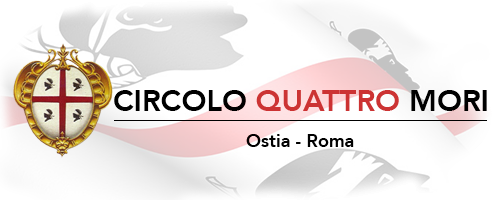 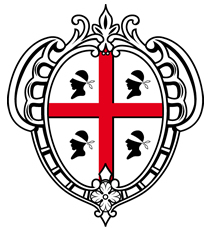 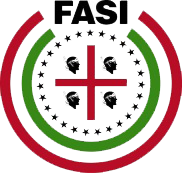 			                                                 Regione autonoma della SardegnaCircolo Culturale  Quattro Mori di OstiaAssociazione di Promozione Sociale e CulturalePresenta: Aspettando il NataleSabato  9 dicembre dalle ore 17,30Pomeriggio dedicato agli  addobbi natalizi, con confronto sulle tradizioni e usanze di vari paesi della  Sardegna Tombolata aperta a tutti i soci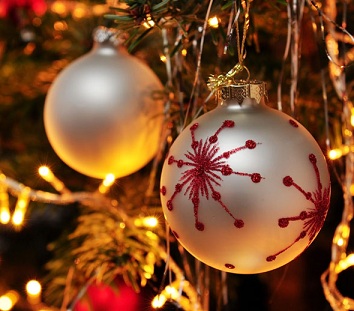 Per informazioni:  Enzo Pisano al numero 3802190479